Tlačivo žiadosti o vydanie stanoviska k malému zdroju znečistenia ovzdušia (MZZO)K U   K O L A U D Á C I I ----------------------------------------------------------------------------------------------------------------------- Meno, priezvisko / resp. názov/ ,  adresa žiadateľa , telefón , resp. e-mail na žiadateľa .Obec Galovany	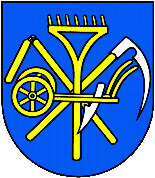 Galovany č.67 	                            032 11 L. MikulášV Galovanoch dňa :Vec :  Malý zdroj znečistenia ovzdušia  - žiadosť o vydanie súhlasu           podľa ustanovenia § 17 ods.1 a ods.2 a § 22 písm. e zákona č. 137/2010  Z. z.  o ovzduší na povolenie  stavby malého zdroja znečistenia ovzdušia  (pri stavebnom povolení)na užívanie stavby malého zdroja znečistenia ovzdušia     na povolenie zmeny technologického zariadenia, funkčného využitia, projektu na zmeny používaných palív a surovín a ich prevádzku po vykonaných zmenáchI.    Stavebník – prevádzkovateľ MZZO :……………………………………..……………………………………………… 	         II.  Miesto umiestnenia MZZO ( objekt, ulica, číslo súpisné/popisné. parc. č.,  lokalita, miestna časť)……….…………………………..…...............................................................................................…… …………………………………………………………………………………………………………………………………………………………………………………………………….III. Technický popis MZZO: /súpis všetkých samostatných MZZO pre ktoré sa žiada súhlas /-kotol, krb a pod. /technický popis druh, typ, výkon zariadenia, výrobná značka, druh paliva, projektovaná ročná spotreba paliva, druh technológie a spotreba surovín, výmera stacionárneho plošného zdroja a pod.) ……………………………………………………………………………………………….........…………………………………………………………………………………………………….+ revízna správa komína+ certifikát od kotla+ kópia stavebného povolenia+ správny poplatok 5€                                                                                     ………………………………………..					                                          Podpis žiadateľa         ( u právnických osôb odtlačok pečiatky)